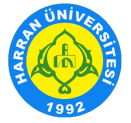 T.C.HARRAN ÜNİVERSİTESİSİVEREK MESLEK YÜKSEKOKULU PERSONELİGÖREV TANIMIT.C.HARRAN ÜNİVERSİTESİSİVEREK MESLEK YÜKSEKOKULU PERSONELİGÖREV TANIMIEvrak Kayıt NoEvrak Kayıt No…….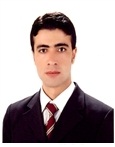 T.C.HARRAN ÜNİVERSİTESİSİVEREK MESLEK YÜKSEKOKULU PERSONELİGÖREV TANIMIT.C.HARRAN ÜNİVERSİTESİSİVEREK MESLEK YÜKSEKOKULU PERSONELİGÖREV TANIMIYürürlük TarihiYürürlük Tarihi26.11.2018T.C.HARRAN ÜNİVERSİTESİSİVEREK MESLEK YÜKSEKOKULU PERSONELİGÖREV TANIMIT.C.HARRAN ÜNİVERSİTESİSİVEREK MESLEK YÜKSEKOKULU PERSONELİGÖREV TANIMIRevizyon TarihiRevizyon Tarihi26.11.2018T.C.HARRAN ÜNİVERSİTESİSİVEREK MESLEK YÜKSEKOKULU PERSONELİGÖREV TANIMIT.C.HARRAN ÜNİVERSİTESİSİVEREK MESLEK YÜKSEKOKULU PERSONELİGÖREV TANIMIRevizyon NoRevizyon No0T.C.HARRAN ÜNİVERSİTESİSİVEREK MESLEK YÜKSEKOKULU PERSONELİGÖREV TANIMIT.C.HARRAN ÜNİVERSİTESİSİVEREK MESLEK YÜKSEKOKULU PERSONELİGÖREV TANIMISayfa NoSayfa No1/1Alt Birim AdıTahakkuk ve Satınalma İşleriTahakkuk ve Satınalma İşleriTahakkuk ve Satınalma İşleriTahakkuk ve Satınalma İşleriTahakkuk ve Satınalma İşleriTahakkuk ve Satınalma İşleriAdı ve SoyadıMehmet BUĞDAYCIMehmet BUĞDAYCIMehmet BUĞDAYCIMehmet BUĞDAYCIMehmet BUĞDAYCIMehmet BUĞDAYCIKadro UnvanıBilgisayar İşletmeniBilgisayar İşletmeniBilgisayar İşletmeniBilgisayar İşletmeniBilgisayar İşletmeniBilgisayar İşletmeniGörev UnvanıTahakkuk ve satınalma İşleriTahakkuk ve satınalma İşleriTahakkuk ve satınalma İşleriTahakkuk ve satınalma İşleriTahakkuk ve satınalma İşleriTahakkuk ve satınalma İşleriİletişim Bilgileri0 (414) 318 3252email:email:mbugdayci@harran.edu.trmbugdayci@harran.edu.trmbugdayci@harran.edu.trÜst Yönetici/YöneticileriYüksekokul Müdürü/ Yüksekokul MüdürYardımcıları/Yüksekokul SekreteriYüksekokul Müdürü/ Yüksekokul MüdürYardımcıları/Yüksekokul SekreteriYüksekokul Müdürü/ Yüksekokul MüdürYardımcıları/Yüksekokul SekreteriYüksekokul Müdürü/ Yüksekokul MüdürYardımcıları/Yüksekokul SekreteriYüksekokul Müdürü/ Yüksekokul MüdürYardımcıları/Yüksekokul SekreteriYüksekokul Müdürü/ Yüksekokul MüdürYardımcıları/Yüksekokul SekreteriGörev Devri (olmadığında yerine bakacak personel)İbrahim Halil SANCARİbrahim Halil SANCARİbrahim Halil SANCARİbrahim Halil SANCARİbrahim Halil SANCARİbrahim Halil SANCARGörev AlanıHarran Üniversitesi üst yönetimi tarafından belirlenen amaç ve ilkelere uygun olarak; Meslek Yüksekokulu faaliyetlerinin yürütülmesi amacıyla Tahakkuk ve satınalma İşleri görevini yapar.Harran Üniversitesi üst yönetimi tarafından belirlenen amaç ve ilkelere uygun olarak; Meslek Yüksekokulu faaliyetlerinin yürütülmesi amacıyla Tahakkuk ve satınalma İşleri görevini yapar.Harran Üniversitesi üst yönetimi tarafından belirlenen amaç ve ilkelere uygun olarak; Meslek Yüksekokulu faaliyetlerinin yürütülmesi amacıyla Tahakkuk ve satınalma İşleri görevini yapar.Harran Üniversitesi üst yönetimi tarafından belirlenen amaç ve ilkelere uygun olarak; Meslek Yüksekokulu faaliyetlerinin yürütülmesi amacıyla Tahakkuk ve satınalma İşleri görevini yapar.Harran Üniversitesi üst yönetimi tarafından belirlenen amaç ve ilkelere uygun olarak; Meslek Yüksekokulu faaliyetlerinin yürütülmesi amacıyla Tahakkuk ve satınalma İşleri görevini yapar.Harran Üniversitesi üst yönetimi tarafından belirlenen amaç ve ilkelere uygun olarak; Meslek Yüksekokulu faaliyetlerinin yürütülmesi amacıyla Tahakkuk ve satınalma İşleri görevini yapar.Temel Görev ve Sorumlulukları• Meslek Yüksekokulu Personelinin maaşlarını yapmak.• Meslek Yüksekokulu'nun muhasebe servisini ilgilendiren tüm konularda gelen ve giden evrakların takibini yapmak.• Tüm personelin belgelerini kontrol ettikten sonra geçici veya sürekli görev yolluğu harcırahlarını yapmak ve Strateji Geliştirme Dairesi Başkanlığı’na göndermek.• Kısmi zamanlı olarak birim içerisinde çalışan öğrencilerimizin aylık puantajlarını yapmak ve Sağlık Kültür ve Spor Daire Başkanlığı mutemedine göndermek.• Giderlerin bütçedeki tertiplere uygun olmasını sağlamak.• Giderlerin kanun, tüzük, kararname ve yönetmeliklere uygun olmasını sağlamak.• Ödeme emrine bağlanması gereken taahhüt ve tahakkuk belgelerinin hazırlamasını ve tamamlanmasını sağlamak.• Harcama kalemlerinde eksik gördüğü ve tespit ettiği ödenekleri zamanında Meslek Yüksekokulu Sekreterine bildirerek ödenek aktarımını ve bununla ilgili yazışmaları yapmak.• Atama Jüri üyelerinin görevlendirme ücretlerini yapmak. Öğretim üyelerinin ek ders ücretlerini hesaplayıp sisteme işlemek.• 4734 sayılı Kamu İhale Kanuna göre tüketim, demirbaş, hizmet alımı ve bakım ve onarım giderleri ile ilgili tüm işlemlerin piyasa araştırması, teklif mektubu dağıtımı tekrardan toplanması, onay işlemleri ve nakit işlemlerini yapmak. Alınacak malzemelerle ilgili piyasa araştırması yapmak.• Tüm tahakkuk iş ve  işlemlerinden sorumlu olmak.• İhale ve satın alım işlemlerinde tutulan evrakların arşivlenmesini yapmak.• İhale ve satın alım işlemlerinin kanun ve yönetmeliklere uygun bir şekilde yapılmasını sağlamak.• Alınan malzemelerin Taşınır Mal Kontrol Birimine teslimatının yapılmasını sağlamak,• Yapılan iş ve işlemlerde üst yöneticileri bilgilendirmek, yapılamayan işleri gerekçeleri ile birlikte açıklamak. Çalışma sırasında çabukluk, gizlilik ve doğruluk ilkelerinden ayrılmamak.• Çalışma mesai çizelgesine ve kılık-kıyafet yönetmeliğine uymak.• Meslek Yüksekokulu Personelinin maaşlarını yapmak.• Meslek Yüksekokulu'nun muhasebe servisini ilgilendiren tüm konularda gelen ve giden evrakların takibini yapmak.• Tüm personelin belgelerini kontrol ettikten sonra geçici veya sürekli görev yolluğu harcırahlarını yapmak ve Strateji Geliştirme Dairesi Başkanlığı’na göndermek.• Kısmi zamanlı olarak birim içerisinde çalışan öğrencilerimizin aylık puantajlarını yapmak ve Sağlık Kültür ve Spor Daire Başkanlığı mutemedine göndermek.• Giderlerin bütçedeki tertiplere uygun olmasını sağlamak.• Giderlerin kanun, tüzük, kararname ve yönetmeliklere uygun olmasını sağlamak.• Ödeme emrine bağlanması gereken taahhüt ve tahakkuk belgelerinin hazırlamasını ve tamamlanmasını sağlamak.• Harcama kalemlerinde eksik gördüğü ve tespit ettiği ödenekleri zamanında Meslek Yüksekokulu Sekreterine bildirerek ödenek aktarımını ve bununla ilgili yazışmaları yapmak.• Atama Jüri üyelerinin görevlendirme ücretlerini yapmak. Öğretim üyelerinin ek ders ücretlerini hesaplayıp sisteme işlemek.• 4734 sayılı Kamu İhale Kanuna göre tüketim, demirbaş, hizmet alımı ve bakım ve onarım giderleri ile ilgili tüm işlemlerin piyasa araştırması, teklif mektubu dağıtımı tekrardan toplanması, onay işlemleri ve nakit işlemlerini yapmak. Alınacak malzemelerle ilgili piyasa araştırması yapmak.• Tüm tahakkuk iş ve  işlemlerinden sorumlu olmak.• İhale ve satın alım işlemlerinde tutulan evrakların arşivlenmesini yapmak.• İhale ve satın alım işlemlerinin kanun ve yönetmeliklere uygun bir şekilde yapılmasını sağlamak.• Alınan malzemelerin Taşınır Mal Kontrol Birimine teslimatının yapılmasını sağlamak,• Yapılan iş ve işlemlerde üst yöneticileri bilgilendirmek, yapılamayan işleri gerekçeleri ile birlikte açıklamak. Çalışma sırasında çabukluk, gizlilik ve doğruluk ilkelerinden ayrılmamak.• Çalışma mesai çizelgesine ve kılık-kıyafet yönetmeliğine uymak.• Meslek Yüksekokulu Personelinin maaşlarını yapmak.• Meslek Yüksekokulu'nun muhasebe servisini ilgilendiren tüm konularda gelen ve giden evrakların takibini yapmak.• Tüm personelin belgelerini kontrol ettikten sonra geçici veya sürekli görev yolluğu harcırahlarını yapmak ve Strateji Geliştirme Dairesi Başkanlığı’na göndermek.• Kısmi zamanlı olarak birim içerisinde çalışan öğrencilerimizin aylık puantajlarını yapmak ve Sağlık Kültür ve Spor Daire Başkanlığı mutemedine göndermek.• Giderlerin bütçedeki tertiplere uygun olmasını sağlamak.• Giderlerin kanun, tüzük, kararname ve yönetmeliklere uygun olmasını sağlamak.• Ödeme emrine bağlanması gereken taahhüt ve tahakkuk belgelerinin hazırlamasını ve tamamlanmasını sağlamak.• Harcama kalemlerinde eksik gördüğü ve tespit ettiği ödenekleri zamanında Meslek Yüksekokulu Sekreterine bildirerek ödenek aktarımını ve bununla ilgili yazışmaları yapmak.• Atama Jüri üyelerinin görevlendirme ücretlerini yapmak. Öğretim üyelerinin ek ders ücretlerini hesaplayıp sisteme işlemek.• 4734 sayılı Kamu İhale Kanuna göre tüketim, demirbaş, hizmet alımı ve bakım ve onarım giderleri ile ilgili tüm işlemlerin piyasa araştırması, teklif mektubu dağıtımı tekrardan toplanması, onay işlemleri ve nakit işlemlerini yapmak. Alınacak malzemelerle ilgili piyasa araştırması yapmak.• Tüm tahakkuk iş ve  işlemlerinden sorumlu olmak.• İhale ve satın alım işlemlerinde tutulan evrakların arşivlenmesini yapmak.• İhale ve satın alım işlemlerinin kanun ve yönetmeliklere uygun bir şekilde yapılmasını sağlamak.• Alınan malzemelerin Taşınır Mal Kontrol Birimine teslimatının yapılmasını sağlamak,• Yapılan iş ve işlemlerde üst yöneticileri bilgilendirmek, yapılamayan işleri gerekçeleri ile birlikte açıklamak. Çalışma sırasında çabukluk, gizlilik ve doğruluk ilkelerinden ayrılmamak.• Çalışma mesai çizelgesine ve kılık-kıyafet yönetmeliğine uymak.• Meslek Yüksekokulu Personelinin maaşlarını yapmak.• Meslek Yüksekokulu'nun muhasebe servisini ilgilendiren tüm konularda gelen ve giden evrakların takibini yapmak.• Tüm personelin belgelerini kontrol ettikten sonra geçici veya sürekli görev yolluğu harcırahlarını yapmak ve Strateji Geliştirme Dairesi Başkanlığı’na göndermek.• Kısmi zamanlı olarak birim içerisinde çalışan öğrencilerimizin aylık puantajlarını yapmak ve Sağlık Kültür ve Spor Daire Başkanlığı mutemedine göndermek.• Giderlerin bütçedeki tertiplere uygun olmasını sağlamak.• Giderlerin kanun, tüzük, kararname ve yönetmeliklere uygun olmasını sağlamak.• Ödeme emrine bağlanması gereken taahhüt ve tahakkuk belgelerinin hazırlamasını ve tamamlanmasını sağlamak.• Harcama kalemlerinde eksik gördüğü ve tespit ettiği ödenekleri zamanında Meslek Yüksekokulu Sekreterine bildirerek ödenek aktarımını ve bununla ilgili yazışmaları yapmak.• Atama Jüri üyelerinin görevlendirme ücretlerini yapmak. Öğretim üyelerinin ek ders ücretlerini hesaplayıp sisteme işlemek.• 4734 sayılı Kamu İhale Kanuna göre tüketim, demirbaş, hizmet alımı ve bakım ve onarım giderleri ile ilgili tüm işlemlerin piyasa araştırması, teklif mektubu dağıtımı tekrardan toplanması, onay işlemleri ve nakit işlemlerini yapmak. Alınacak malzemelerle ilgili piyasa araştırması yapmak.• Tüm tahakkuk iş ve  işlemlerinden sorumlu olmak.• İhale ve satın alım işlemlerinde tutulan evrakların arşivlenmesini yapmak.• İhale ve satın alım işlemlerinin kanun ve yönetmeliklere uygun bir şekilde yapılmasını sağlamak.• Alınan malzemelerin Taşınır Mal Kontrol Birimine teslimatının yapılmasını sağlamak,• Yapılan iş ve işlemlerde üst yöneticileri bilgilendirmek, yapılamayan işleri gerekçeleri ile birlikte açıklamak. Çalışma sırasında çabukluk, gizlilik ve doğruluk ilkelerinden ayrılmamak.• Çalışma mesai çizelgesine ve kılık-kıyafet yönetmeliğine uymak.• Meslek Yüksekokulu Personelinin maaşlarını yapmak.• Meslek Yüksekokulu'nun muhasebe servisini ilgilendiren tüm konularda gelen ve giden evrakların takibini yapmak.• Tüm personelin belgelerini kontrol ettikten sonra geçici veya sürekli görev yolluğu harcırahlarını yapmak ve Strateji Geliştirme Dairesi Başkanlığı’na göndermek.• Kısmi zamanlı olarak birim içerisinde çalışan öğrencilerimizin aylık puantajlarını yapmak ve Sağlık Kültür ve Spor Daire Başkanlığı mutemedine göndermek.• Giderlerin bütçedeki tertiplere uygun olmasını sağlamak.• Giderlerin kanun, tüzük, kararname ve yönetmeliklere uygun olmasını sağlamak.• Ödeme emrine bağlanması gereken taahhüt ve tahakkuk belgelerinin hazırlamasını ve tamamlanmasını sağlamak.• Harcama kalemlerinde eksik gördüğü ve tespit ettiği ödenekleri zamanında Meslek Yüksekokulu Sekreterine bildirerek ödenek aktarımını ve bununla ilgili yazışmaları yapmak.• Atama Jüri üyelerinin görevlendirme ücretlerini yapmak. Öğretim üyelerinin ek ders ücretlerini hesaplayıp sisteme işlemek.• 4734 sayılı Kamu İhale Kanuna göre tüketim, demirbaş, hizmet alımı ve bakım ve onarım giderleri ile ilgili tüm işlemlerin piyasa araştırması, teklif mektubu dağıtımı tekrardan toplanması, onay işlemleri ve nakit işlemlerini yapmak. Alınacak malzemelerle ilgili piyasa araştırması yapmak.• Tüm tahakkuk iş ve  işlemlerinden sorumlu olmak.• İhale ve satın alım işlemlerinde tutulan evrakların arşivlenmesini yapmak.• İhale ve satın alım işlemlerinin kanun ve yönetmeliklere uygun bir şekilde yapılmasını sağlamak.• Alınan malzemelerin Taşınır Mal Kontrol Birimine teslimatının yapılmasını sağlamak,• Yapılan iş ve işlemlerde üst yöneticileri bilgilendirmek, yapılamayan işleri gerekçeleri ile birlikte açıklamak. Çalışma sırasında çabukluk, gizlilik ve doğruluk ilkelerinden ayrılmamak.• Çalışma mesai çizelgesine ve kılık-kıyafet yönetmeliğine uymak.• Meslek Yüksekokulu Personelinin maaşlarını yapmak.• Meslek Yüksekokulu'nun muhasebe servisini ilgilendiren tüm konularda gelen ve giden evrakların takibini yapmak.• Tüm personelin belgelerini kontrol ettikten sonra geçici veya sürekli görev yolluğu harcırahlarını yapmak ve Strateji Geliştirme Dairesi Başkanlığı’na göndermek.• Kısmi zamanlı olarak birim içerisinde çalışan öğrencilerimizin aylık puantajlarını yapmak ve Sağlık Kültür ve Spor Daire Başkanlığı mutemedine göndermek.• Giderlerin bütçedeki tertiplere uygun olmasını sağlamak.• Giderlerin kanun, tüzük, kararname ve yönetmeliklere uygun olmasını sağlamak.• Ödeme emrine bağlanması gereken taahhüt ve tahakkuk belgelerinin hazırlamasını ve tamamlanmasını sağlamak.• Harcama kalemlerinde eksik gördüğü ve tespit ettiği ödenekleri zamanında Meslek Yüksekokulu Sekreterine bildirerek ödenek aktarımını ve bununla ilgili yazışmaları yapmak.• Atama Jüri üyelerinin görevlendirme ücretlerini yapmak. Öğretim üyelerinin ek ders ücretlerini hesaplayıp sisteme işlemek.• 4734 sayılı Kamu İhale Kanuna göre tüketim, demirbaş, hizmet alımı ve bakım ve onarım giderleri ile ilgili tüm işlemlerin piyasa araştırması, teklif mektubu dağıtımı tekrardan toplanması, onay işlemleri ve nakit işlemlerini yapmak. Alınacak malzemelerle ilgili piyasa araştırması yapmak.• Tüm tahakkuk iş ve  işlemlerinden sorumlu olmak.• İhale ve satın alım işlemlerinde tutulan evrakların arşivlenmesini yapmak.• İhale ve satın alım işlemlerinin kanun ve yönetmeliklere uygun bir şekilde yapılmasını sağlamak.• Alınan malzemelerin Taşınır Mal Kontrol Birimine teslimatının yapılmasını sağlamak,• Yapılan iş ve işlemlerde üst yöneticileri bilgilendirmek, yapılamayan işleri gerekçeleri ile birlikte açıklamak. Çalışma sırasında çabukluk, gizlilik ve doğruluk ilkelerinden ayrılmamak.• Çalışma mesai çizelgesine ve kılık-kıyafet yönetmeliğine uymak.Yetkileri/Yetkinlik (Aranan Nitelikler)♦657 sayılı Devlet Memurları Kanununda belirtilen genel niteliklere sahip olmak.♦Üniversitemiz Personel İşlemleri ile ilgili diğer mevzuatları bilmek.♦Sorumlu olduğu birime gelen evrakları çalışan personele görevlendirme esaslarına göre havale etmek.♦Hazırlanan yazıları onaylama/İmzalama/paraflama.♦EBYS uygulamalarını kullanmak.♦Yukarıda belirtilen görev ve sorumlulukları gerçekleştirme yetkisine sahip olmak.♦657 sayılı Devlet Memurları Kanununda belirtilen genel niteliklere sahip olmak.♦Üniversitemiz Personel İşlemleri ile ilgili diğer mevzuatları bilmek.♦Sorumlu olduğu birime gelen evrakları çalışan personele görevlendirme esaslarına göre havale etmek.♦Hazırlanan yazıları onaylama/İmzalama/paraflama.♦EBYS uygulamalarını kullanmak.♦Yukarıda belirtilen görev ve sorumlulukları gerçekleştirme yetkisine sahip olmak.♦657 sayılı Devlet Memurları Kanununda belirtilen genel niteliklere sahip olmak.♦Üniversitemiz Personel İşlemleri ile ilgili diğer mevzuatları bilmek.♦Sorumlu olduğu birime gelen evrakları çalışan personele görevlendirme esaslarına göre havale etmek.♦Hazırlanan yazıları onaylama/İmzalama/paraflama.♦EBYS uygulamalarını kullanmak.♦Yukarıda belirtilen görev ve sorumlulukları gerçekleştirme yetkisine sahip olmak.♦657 sayılı Devlet Memurları Kanununda belirtilen genel niteliklere sahip olmak.♦Üniversitemiz Personel İşlemleri ile ilgili diğer mevzuatları bilmek.♦Sorumlu olduğu birime gelen evrakları çalışan personele görevlendirme esaslarına göre havale etmek.♦Hazırlanan yazıları onaylama/İmzalama/paraflama.♦EBYS uygulamalarını kullanmak.♦Yukarıda belirtilen görev ve sorumlulukları gerçekleştirme yetkisine sahip olmak.♦657 sayılı Devlet Memurları Kanununda belirtilen genel niteliklere sahip olmak.♦Üniversitemiz Personel İşlemleri ile ilgili diğer mevzuatları bilmek.♦Sorumlu olduğu birime gelen evrakları çalışan personele görevlendirme esaslarına göre havale etmek.♦Hazırlanan yazıları onaylama/İmzalama/paraflama.♦EBYS uygulamalarını kullanmak.♦Yukarıda belirtilen görev ve sorumlulukları gerçekleştirme yetkisine sahip olmak.♦657 sayılı Devlet Memurları Kanununda belirtilen genel niteliklere sahip olmak.♦Üniversitemiz Personel İşlemleri ile ilgili diğer mevzuatları bilmek.♦Sorumlu olduğu birime gelen evrakları çalışan personele görevlendirme esaslarına göre havale etmek.♦Hazırlanan yazıları onaylama/İmzalama/paraflama.♦EBYS uygulamalarını kullanmak.♦Yukarıda belirtilen görev ve sorumlulukları gerçekleştirme yetkisine sahip olmak.Bilgi (Yasal Dayanak)1. 2547 Sayılı Yükseköğretim, 2914 Yüksek Öğretim Personel ve 657 Sayılı DMK Kanunları, Harcırah Kanunu, 4734 Sayılı Kamu İhale Kanunu, 4735 Sayılı Kamu Sözleşmeler Kanunu, 2886 Sayılı Devlet İhale Kanunu, 2. Üniversitelerde Akademik Teşkilât Yönetmeliği vb. mevzuat, yönetmelik, yönerge ve esasları bilmek1. 2547 Sayılı Yükseköğretim, 2914 Yüksek Öğretim Personel ve 657 Sayılı DMK Kanunları, Harcırah Kanunu, 4734 Sayılı Kamu İhale Kanunu, 4735 Sayılı Kamu Sözleşmeler Kanunu, 2886 Sayılı Devlet İhale Kanunu, 2. Üniversitelerde Akademik Teşkilât Yönetmeliği vb. mevzuat, yönetmelik, yönerge ve esasları bilmek1. 2547 Sayılı Yükseköğretim, 2914 Yüksek Öğretim Personel ve 657 Sayılı DMK Kanunları, Harcırah Kanunu, 4734 Sayılı Kamu İhale Kanunu, 4735 Sayılı Kamu Sözleşmeler Kanunu, 2886 Sayılı Devlet İhale Kanunu, 2. Üniversitelerde Akademik Teşkilât Yönetmeliği vb. mevzuat, yönetmelik, yönerge ve esasları bilmek1. 2547 Sayılı Yükseköğretim, 2914 Yüksek Öğretim Personel ve 657 Sayılı DMK Kanunları, Harcırah Kanunu, 4734 Sayılı Kamu İhale Kanunu, 4735 Sayılı Kamu Sözleşmeler Kanunu, 2886 Sayılı Devlet İhale Kanunu, 2. Üniversitelerde Akademik Teşkilât Yönetmeliği vb. mevzuat, yönetmelik, yönerge ve esasları bilmek1. 2547 Sayılı Yükseköğretim, 2914 Yüksek Öğretim Personel ve 657 Sayılı DMK Kanunları, Harcırah Kanunu, 4734 Sayılı Kamu İhale Kanunu, 4735 Sayılı Kamu Sözleşmeler Kanunu, 2886 Sayılı Devlet İhale Kanunu, 2. Üniversitelerde Akademik Teşkilât Yönetmeliği vb. mevzuat, yönetmelik, yönerge ve esasları bilmek1. 2547 Sayılı Yükseköğretim, 2914 Yüksek Öğretim Personel ve 657 Sayılı DMK Kanunları, Harcırah Kanunu, 4734 Sayılı Kamu İhale Kanunu, 4735 Sayılı Kamu Sözleşmeler Kanunu, 2886 Sayılı Devlet İhale Kanunu, 2. Üniversitelerde Akademik Teşkilât Yönetmeliği vb. mevzuat, yönetmelik, yönerge ve esasları bilmekGörev Tanımını  Hazırlayan	Adı Soyadı	Ömer KOLBÜKEN	Unvanı	Yüksekokul Sekreteri Görev Tanımını  Hazırlayan	Adı Soyadı	Ömer KOLBÜKEN	Unvanı	Yüksekokul Sekreteri Görev Tanımını  Hazırlayan	Adı Soyadı	Ömer KOLBÜKEN	Unvanı	Yüksekokul Sekreteri OnaylayanAdı Soyadı: Doç.Dr. Mehmet Rağıp   GÖRGÜN                               Unvanı: Yüksekokul MüdürüOnaylayanAdı Soyadı: Doç.Dr. Mehmet Rağıp   GÖRGÜN                               Unvanı: Yüksekokul MüdürüOnaylayanAdı Soyadı: Doç.Dr. Mehmet Rağıp   GÖRGÜN                               Unvanı: Yüksekokul MüdürüOnaylayanAdı Soyadı: Doç.Dr. Mehmet Rağıp   GÖRGÜN                               Unvanı: Yüksekokul MüdürüBu dokümanda açıklanan görev tanımımı okudum. Görevimi burada belirtilen kapsamda yerine getirmeyi kabul ediyorum.	Adı Soyadı	Mehmet BUĞDAYCI	Tarih : ……/……/2023İmzaBu dokümanda açıklanan görev tanımımı okudum. Görevimi burada belirtilen kapsamda yerine getirmeyi kabul ediyorum.	Adı Soyadı	Mehmet BUĞDAYCI	Tarih : ……/……/2023İmzaBu dokümanda açıklanan görev tanımımı okudum. Görevimi burada belirtilen kapsamda yerine getirmeyi kabul ediyorum.	Adı Soyadı	Mehmet BUĞDAYCI	Tarih : ……/……/2023İmzaBu dokümanda açıklanan görev tanımımı okudum. Görevimi burada belirtilen kapsamda yerine getirmeyi kabul ediyorum.	Adı Soyadı	Mehmet BUĞDAYCI	Tarih : ……/……/2023İmzaBu dokümanda açıklanan görev tanımımı okudum. Görevimi burada belirtilen kapsamda yerine getirmeyi kabul ediyorum.	Adı Soyadı	Mehmet BUĞDAYCI	Tarih : ……/……/2023İmzaBu dokümanda açıklanan görev tanımımı okudum. Görevimi burada belirtilen kapsamda yerine getirmeyi kabul ediyorum.	Adı Soyadı	Mehmet BUĞDAYCI	Tarih : ……/……/2023İmzaBu dokümanda açıklanan görev tanımımı okudum. Görevimi burada belirtilen kapsamda yerine getirmeyi kabul ediyorum.	Adı Soyadı	Mehmet BUĞDAYCI	Tarih : ……/……/2023İmza